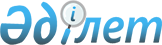 Об утверждении формы и правил представления Расчета по исчисленным, удержанным (начисленным) и перечисленным суммам обязательных пенсионных взносов, начисленным и перечисленным суммам социальных отчислений
					
			Утративший силу
			
			
		
					Приказ Председателя Налогового комитета Министерства финансов Республики Казахстан от 23 января 2006 года N 25. Зарегистрирован в Министерстве юстиции Республики Казахстан 11 февраля 2006 года N 4086. Утратил силу приказом Министра финансов Республики Казахстан от 23 декабря 2008 года N 603



      


Сноска. Утратил силу 


 приказом 


 Министра финансов РК от 23.12.2008 N 603 (порядок введения в действие см. 


 п. 4 


).



      В соответствии с Кодексом Республики Казахстан "О налогах и других обязательных платежах в бюджет" (Налоговый кодекс) и Законами Республики Казахстан "
 О пенсионном 
 обеспечении в Республике Казахстан" и "
 Об обязательном социальном 
 страховании", 

ПРИКАЗЫВАЮ:





      1. Утвердить форму и правила представления Расчета по исчисленным, удержанным (начисленным) и перечисленным суммам обязательных пенсионных взносов, начисленным и перечисленным суммам социальных отчислений (форма 201.04).




      2. Признать утратившим силу 
 приказ 
 Председателя Налогового комитета Министерства финансов Республики Казахстан "Об утверждении формы и правил представления Расчета по исчисленным, удержанным (начисленным), перечисленным суммам обязательных пенсионных взносов" от 28 декабря 2004 года N 672 (зарегистрирован в Реестре государственной регистрации нормативных правовых актов N 3411 от 31 января 2005 года, опубликован в "Юридической газете" 21 сентября 2005 N 173 (907).




      3. Управлению методологии Налогового комитета Министерства финансов Республики Казахстан (Есмаганбетова Ж.С.) направить настоящий приказ на государственную регистрацию в Министерство юстиции Республики Казахстан.




      4. Настоящий приказ вводится в действие со дня официального опубликования и распространяется на правоотношения, возникшие с 1 января 2006 года.


      Председатель


       Согласован



     Министр труда и



социальной защиты населения



   Республики Казахстан



   30 января 2006 года

Утверждены                



приказом Председателя          



Налогового комитета           



Министерства финансов          



Республики Казахстан           



от 23 января 2006 года N 25      





 Правила






представления Расчета по исчисленным,






удержанным (начисленным) и перечисленным суммам






обязательных пенсионных взносов, начисленным и






перечисленным суммам социальных отчислений






(Форма 201.04)







 1. Общие положения






      1. Настоящие Правила разработаны в соответствии с 
 Кодексом 
 Республики Казахстан "О налогах и других обязательных платежах в бюджет" (далее - Налоговый кодекс) и Законами Республики Казахстан "
 О пенсионном обеспечении 
 в Республике Казахстан" (далее - Закон о пенсионном обеспечении), "
 Об обязательном социальном 
 страховании" (далее - Закон об обязательном социальном страховании) и предусматривают порядок представления Расчета по исчисленным, удержанным (начисленным) и перечисленным в свою пользу суммам обязательных пенсионных взносов, начисленным и перечисленным суммам социальных отчислений индивидуальными предпринимателями (за исключением применяющих специальные налоговые режимы для крестьянских (фермерских) хозяйств, на основе упрощенной декларации и патента), адвокатами и частными нотариусами, а также физическими лицами, применяющими специальный налоговый режим на основе разового талона (далее - Расчет) в размерах, установленных 
 пунктом 2 
 статьи 22-1 Закона о пенсионном обеспечении и 
 пунктом 5 
 Правил исчисления, удержания (начисления) и перечисления обязательных пенсионных взносов в накопительные пенсионные фонды, утвержденных постановлением Правительства Республики Казахстан от 15 марта 1999 года N 245, а также пунктом 1 
 статьи 14 
 Закона об обязательном социальном страховании и пунктом 7 Правил исчисления социальных отчислений, утвержденных 
 постановлением 
 Правительства Республики Казахстан от 21 июня 2004 года N 683.




      Сноска. В пункт 1 внесены изменения - приказом Председателя Налогового комитета Министерства финансов Республики Казахстан от 21 декабря 2006 года 


 N 649 


 (порядок введения в действие см. 


 п.4 


).






      2. Расчет представляется ежеквартально в срок не позднее пятнадцатого числа месяца, следующего за отчетным кварталом.




      3. При составлении Расчета:



      1) на бумажном носителе - заполняется шариковой или перьевой ручкой, черными или синими чернилами, заглавными печатными символами или с использованием печатающего устройства;



      2) на электронном носителе - заполняется в соответствии со  
 статьей 69 
Налогового кодекса.




      4. При составлении Расчета не допускаются исправления, подчистки и помарки.




      5. При отсутствии показателей соответствующие ячейки Расчета не заполняются.




      6. При представлении Расчета:



      1) в явочном порядке на бумажном носителе - составляется в двух экземплярах, один экземпляр возвращается вкладчику с отметкой налогового органа;



      2) по почте заказным письмом с уведомлением - вкладчик получает уведомление почтовой или иной организации связи;



      3) в электронном виде в явочном порядке, либо по электронной почте, в соответствии с подпунктом 3) пункта 8 статьи 69 Налогового кодекса - вкладчик получает в налоговом органе либо по электронной почте уведомление о принятии (доставке) Расчета.




      7. Расчет подписывается и заверяется в соответствии со статьей 69 Налогового кодекса.




      8. При заполнении соответствующих строк Расчета индивидуальными предпринимателями, осуществляющими деятельность в соответствии с 
 Законом 
 Республики Казахстан "О частном предпринимательстве" в виде совместного предпринимательства, указывается общая по всем участникам совместного предпринимательства сумма заявляемого дохода для исчисления обязательных пенсионных взносов, сумма дохода, для исчисления социальных отчислений, а также сумма обязательных пенсионных взносов и социальных отчислений, подлежащих перечислению.




      Сноска. Пункт 8 в редакции - приказом Председателя Налогового комитета Министерства финансов Республики Казахстан от 21 декабря 2006 года 


 N 649 


 (порядок введения в действие см. 


 п.4 


).







 2. Составление Расчета (Форма 201.04)






      9. В разделе "Общая информация о вкладчике (плательщике)" вкладчик (плательщик) указывает следующие данные:



      1) регистрационный номер налогоплательщика;



      2) отчетный период, за который представляется Расчет. Отчетным периодом для представления Расчета является квартал;



      3) фамилия, имя, отчество вкладчика (плательщика);



      4) вид Расчета.



      Данные ячейки отмечаются в соответствии со 
 статьями 69 
 и  
 71 Налогового 
кодекса. В зависимости от вида Расчета отмечается соответствующая ячейка.



      Ячейка Первоначальный отмечается, если Расчет представляется впервые после государственной регистрации налогоплательщика.



      При представлении последующих Расчетов отмечается ячейка "Очередной".



      При внесении изменений и дополнений в ранее представленные Расчеты отмечается ячейка Дополнительный.



      Ячейка "По уведомлению" отмечается в том числе, если налогоплательщиком получено уведомление, предусмотренное подпунктом 7) пункта 2 
 статьи 31 
 Налогового кодекса, на основании которого требуется внести изменения и дополнения в ранее представленный Расчет. В этом случае налогоплательщиком отмечаются одновременно ячейки "По уведомлению" и "Дополнительный".



      При прекращении деятельности вкладчиком (плательщиком) в последнем Расчете, представляемом в налоговый орган, отмечается ячейка "ликвидационный";



      5) номер и дата уведомления. Ячейки заполняются в случае представления дополнительного Расчета по уведомлению;



      6) вид налогового режима, в котором осуществляется исчисление и уплата налогов и других обязательных платежей в бюджет.



      Вкладчик (плательщик) - индивидуальный предприниматель, осуществляющий исчисление и уплату налогов в общеустановленном порядке, отмечает ячейку "общеустановленный порядок".



      Вкладчик (плательщик) - адвокат отмечает ячейку "для адвокатов".



      Вкладчик (плательщик) - частный нотариус отмечает ячейку "для частных нотариусов".



      Вкладчик (плательщик) - индивидуальный предприниматель, применяющий специальный налоговый режим на основе разового талона, отмечает ячейку "на основе разового талона".



      Вкладчик (плательщик) - индивидуальный предприниматель, применяющий специальный налоговый режим для отдельных видов предпринимательской деятельности, отмечает ячейку "для отдельных видов предпринимательской деятельности".



      Вкладчик - физическое лицо, применяющий специальный налоговый режим на основе разового талона, отмечает ячейку "физическое лицо на основе разового талона".




      10. В разделе "Исчисление обязательных пенсионных взносов":



      1) в строках 201.04.001А, 201.04.001В, 201.04.001С указывается заявляемый доход за 1, 2 и 3 месяцы отчетного периода соответственно. Заявляемым доходом является доход, определяемый самостоятельно индивидуальным предпринимателем, адвокатом и частным нотариусом для исчисления обязательных пенсионных взносов в накопительные пенсионные фонды в свою пользу.



      В строке 201.04.001D указывается заявляемый доход за отчетный период, определяемый как сумма строк 201.04.001А, 201.04.001В, 201.04.001С.



      В строке 201.04.001Е указывается заявляемый доход с начала года, определяемый как сумма строк 201.04.001D Расчета отчетного периода и 201.04.001Е Расчета за предыдущий отчетный период;



      2) в строке 201.04.002А, 201.04.002В, 201.04.002С указывается сумма обязательных пенсионных взносов, подлежащих перечислению в накопительный пенсионный фонд за 1, 2 и 3 месяцы отчетного периода  соответственно.



      В строке 201.04.002D указывается сумма обязательных пенсионных взносов, подлежащих перечислению в накопительный пенсионный фонд за отчетный период, определяемая как сумма строк 201.04.002А, 201.04.002В, 201.04.002С.



      В строке 201.04.002Е указывается сумма обязательных пенсионных взносов, подлежащих перечислению в накопительный пенсионный фонд с начала года, определяемая как сумма строк 201.04.002D Расчета отчетного периода и 201.04.002Е Расчета за предыдущий отчетный период;



      3) в строках 201.04.002F, 201.04.002G, 201.04.002Н указываются даты истечения тридцати дней, на которые приобретались разовые талоны. Данные строки заполняются лицами отметившими ячейку "6F" в разделе "Общая информация о вкладчике (плательщике)" Расчета.




      Сноска. В пункт 10 внесены изменения - приказом Председателя Налогового комитета Министерства финансов Республики Казахстан от 21 декабря 2006 года 


 N 649 


 (порядок введения в действие см. 


 п.4 


).






      11. В разделе "Социальные отчисления":



      1) в строке 201.04.003А, 201.04.003В, 201.04.003С указывается доход, принимаемый для исчисления социальных отчислений в 1, 2 и 3 месяцах отчетного периода;



      2) в строке 201.04.003D указывается доход, принимаемый для исчисления социальных отчислений за отчетный период, определяемый как сумма строк 201.04.003А, 201.04.003В, 201.04.003С;



      3) в строке 201.04.003Е указывается доход, принимаемый для исчисления социальных отчислений с начала года, определяемый как сумма строк 201.04.003D Расчета отчетного периода и 201.04.003Е Расчета за предыдущий отчетный период;



      4) в строках 201.04.004А, 201.04.004В, 201.04.004С указывается сумма социальных отчислений, подлежащих перечислению в Государственный фонд социального страхования за 1, 2 и 3 месяцы отчетного периода соответственно;



      5) в строке 201.04.004D указывается сумма социальных отчислений, подлежащих перечислению в Государственный фонд социального страхования за отчетный период, определяемая как сумма строк 201.04.004А, 201.04.004В, 201.04.004С;



      6) в строке 201.04.004Е указывается сумма социальных отчислений, подлежащих перечислению в Государственный фонд социального страхования с начала года, определяемая как сумма строк 201.04.004D Расчета отчетного периода и 201.04.004Е Расчета за предыдущий отчетный период.

Приложение                 



к приказу Председателя     



Налогового комитета        



Министерства финансов      



Республики Казахстан       



от 21 декабря 2006 года    



N 649                      

"О внесении изменений      



в приказ Председателя      



Налогового комитета        



Министерства финансов      



Республики Казахстан       



от 23 января 2006 года N 25



      Сноска. Форма расчета в редакции -




 приказом Председателя Налогового комитета Министерства финансов Республики Казахстан от 21 декабря 2006 года 


 N 649 


 (порядок введения в действие см. 


 п.4 


).



                                                            Форма 201.04


Расчет




по исчисленным, удержанным (начисленным) и




перечисленным суммам обязательных пенсионных взносов, 




начисленным и перечисленным суммам




социальных отчислений




(См. бумажный вариант)



					© 2012. РГП на ПХВ «Институт законодательства и правовой информации Республики Казахстан» Министерства юстиции Республики Казахстан
				